Vor dem Befüllen Kontrolle:	  letzte Prüfung nicht älter als 10 Jahre	laufende Flaschen-Nummer ist die EDV-Nummer	  Restdruck vorhanden	Flaschen-Nummer ist die auf der Flasche eingestanzte Nummer  keine Beschädigungen (Flaschenventil)111111111111111111111111111111111111111111111111111111111111111111111111111111111111111111111111111111111111111111111111111111111111111111111111111111111111111111111111111111111111111111111111111111111111111111111111111111111111111111111111111111111111111111111111111111111111111111111111111111111111111111111111111111111111111111111111111111111111111111111111111111111111111111111111111111111111111111111111111111111111111111111111111111111111111111111111111111111111111111111111111111111111111111111111111111111111111111111111111111111111111111111111111111111111111111111111111111111111111111111111111111111111111111111111111111111111111111111111111111111111111111111111111111111111laufende
Flaschen-
Nr.:Flaschen-Nr.:Letzte
Prüfung
(Monat/Jahr)Die mit dem eingetragenen Datum befüllten Versandbehälter (Flaschen) wurden vor der Befüllung auf Mängel besichtigt und für in Ordnung befunden !Die mit dem eingetragenen Datum befüllten Versandbehälter (Flaschen) wurden vor der Befüllung auf Mängel besichtigt und für in Ordnung befunden !Die mit dem eingetragenen Datum befüllten Versandbehälter (Flaschen) wurden vor der Befüllung auf Mängel besichtigt und für in Ordnung befunden !Die mit dem eingetragenen Datum befüllten Versandbehälter (Flaschen) wurden vor der Befüllung auf Mängel besichtigt und für in Ordnung befunden !Die mit dem eingetragenen Datum befüllten Versandbehälter (Flaschen) wurden vor der Befüllung auf Mängel besichtigt und für in Ordnung befunden !Die mit dem eingetragenen Datum befüllten Versandbehälter (Flaschen) wurden vor der Befüllung auf Mängel besichtigt und für in Ordnung befunden !Die mit dem eingetragenen Datum befüllten Versandbehälter (Flaschen) wurden vor der Befüllung auf Mängel besichtigt und für in Ordnung befunden !Die mit dem eingetragenen Datum befüllten Versandbehälter (Flaschen) wurden vor der Befüllung auf Mängel besichtigt und für in Ordnung befunden !Die mit dem eingetragenen Datum befüllten Versandbehälter (Flaschen) wurden vor der Befüllung auf Mängel besichtigt und für in Ordnung befunden !Die mit dem eingetragenen Datum befüllten Versandbehälter (Flaschen) wurden vor der Befüllung auf Mängel besichtigt und für in Ordnung befunden !Die mit dem eingetragenen Datum befüllten Versandbehälter (Flaschen) wurden vor der Befüllung auf Mängel besichtigt und für in Ordnung befunden !Die mit dem eingetragenen Datum befüllten Versandbehälter (Flaschen) wurden vor der Befüllung auf Mängel besichtigt und für in Ordnung befunden !Die mit dem eingetragenen Datum befüllten Versandbehälter (Flaschen) wurden vor der Befüllung auf Mängel besichtigt und für in Ordnung befunden !Die mit dem eingetragenen Datum befüllten Versandbehälter (Flaschen) wurden vor der Befüllung auf Mängel besichtigt und für in Ordnung befunden !Die mit dem eingetragenen Datum befüllten Versandbehälter (Flaschen) wurden vor der Befüllung auf Mängel besichtigt und für in Ordnung befunden !	Fülldatum			Fülldatum			Fülldatum			befüllt von:	(Unterschrift)		befüllt von:	(Unterschrift)		befüllt von:	(Unterschrift)	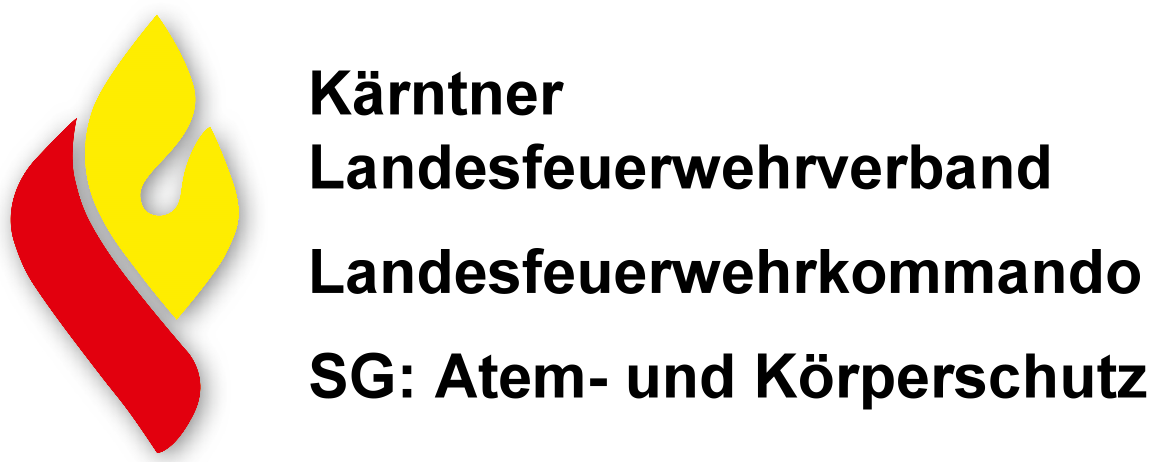 